Pénzügyi Fogyasztóvédelmi TanácsadásMartfűn  Városi Művelődési Központ és Könyvtár5435, Martfű, Mártírok útja 1. 
Kitelepülés időpontja 2017.04.24.-én 09.00-15.00-igSzeretne pénzügyi döntései előtt egy pártatlan szakértővel is konzultálni?Nem válaszol a bank vagy biztosítva panaszára?Nem is tudja, hogyan kellene hozzáfognia egy hatásos levél megírásához?Hónapok óta húzódik az ügyintézése?Úgy érzi, hogy a bank vagy biztosítási problémája megoldására szüksége van egy megbízható segítőtársra?Mi választ kínálunk Önnek! Jöjjön el!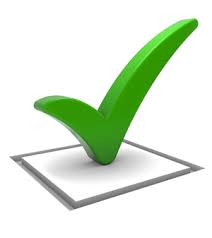 Az alkalmanként 6 órás időtartamban megvalósuló személyes tanácsadás, alkalmanként tájékoztató előadásokat is magába foglaló kihelyezett tanácsadások célja, hogy minél több településen - így most Önöknél - váljon elérhetővé a lakosok számára a pénzügyi kérdéseikkel kapcsolatos tanácsadó szolgáltatás.A kihelyezett tanácsadások során arra törekszünk, hogy:Tájékoztatóinkkal és válaszainkkal segítsük Önt a tudatos pénzügyi döntéshozatalban,Felhívjuk figyelmét azon lehetőségekre, amivel megvédhetjük Önt a tisztességtelen vagy jogosulatlan szolgáltatói gyakorlatoktól, Elősegítsük a pénzügyi tudatosság megerősítését Magyarországon.Várjuk megkereséseiket díjmentes szolgáltatásinkra!